Älä tule oireisena paikalle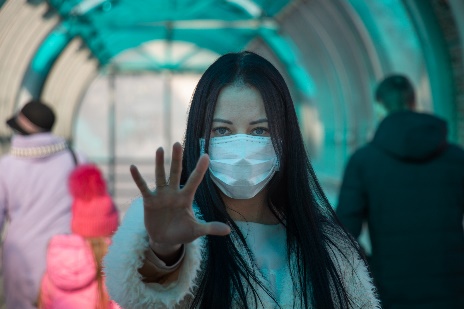 Henkilömäärä max. 10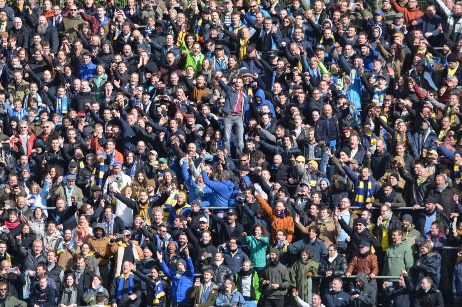 2 m	Huolehdi turvavälistä 2 m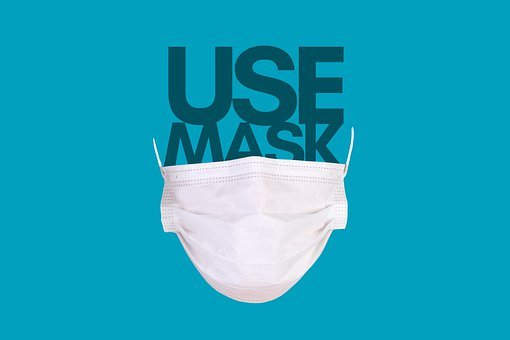 	Käytäthän maskia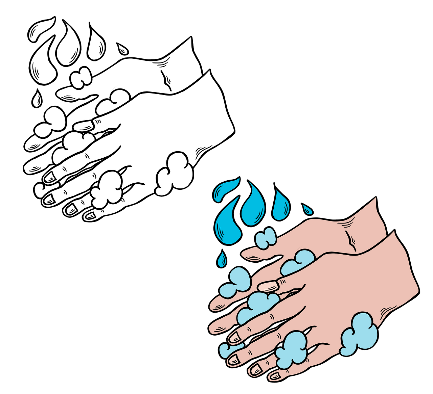 	Muista käsipesu!